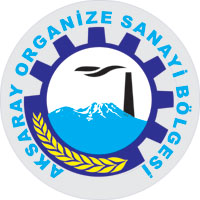 İHALE İLANI AKSARAY ORGANİZE SANAYİ BÖLGE MÜDÜRLÜĞÜ1-) Müdürlüğümüze ait Organize Sanayi Bölgesi 609 ada 1 nolu parselde yapılmış olan 2 adet restoran işletmeciliği yeri ve 104 ada 5 nolu parselde yapılmış olan 1 adet yapı market işletmeciliği yeri kiraya verilecektir. Kurumumuz kamu ihale kanununa tabi değildir.Kiralanacak İşyeri Bilgileri:2-) İşyerlerimiz kiralama işlemi ihale komisyonu huzurunda açık artırma yöntemi ile yapılacak. Katılımcılar muammen bedelden başlamak üzere tekliflerini sunacaklardır. Açık artırma sonucunda en yüksek kira bedelini teklif eden katılımcıya işyeri kiraya verilecektir. 3-) Kiralama ihalesi 27/08/2019 Salı günü Saat: 14:00’de Aksaray OSB Müdürlüğü Hizmet Binası toplantı salonunda yapılacaktır.İhale için istenilen evrakların olduğu zarf en geç 27/08/2019 Salı günü Saat: 12:00’a kadar Aksaray Organize Sanayi Bölge Müdürlüğüne teslim edilecektir.4-) Geçici Teminat; 5 yıllık İhale bedelinin %5 oranında olup ihaleye katılmadan önce katılımcı tarafından OSB muhasebesine yatırılacak ve dekontu dosyaya konulacaktır.5-) İhale dosyası ücretsiz olarak OSB Müdürlüğünde görülebileceği gibi İhaleye katılmak isteyenler tarafından; İhale Şartnamesi 300 TL karşılığında OSB Müdürlüğünden temin edilecektir. Şartname alındığına dair makbuz ihale dosyasına konulacaktır.6-) İrtibat ve detaylı bilgi için ilgili personel OSB Müdürlüğü Tevfik BOZKURT İnşaat Mühendisi Tel : 0 382 266 22 88-104 Adres: Aksaray Organize Sanayi Bölgesi R. Tayyip Erdoğan Bulvarı No:6 OSB AKSARAYNoKullanım AmacıAdetNet Alanı m2Aylık Muammen BedelGeçici Teminat Bedeli %51Restoran İşletmeciliği1130 m² kapalı + 90 m² teras alanıKDV Hariç1.000_TL3.000_TL2Restoran İşletmeciliği1130 m² kapalı + 90 m² teras alanıKDV Hariç2.000_TL6.000_TL3Yapı Market1103 m²KDV Hariç2.000_TL6.000_TL